OFÍCIO/SJC Nº 0130/2020                                                                             Em 21 de maio de 2020AoExcelentíssimo SenhorTENENTE SANTANAVereador e Presidente da Câmara Municipal de AraraquaraRua São Bento, 887 – Centro14801-300 - ARARAQUARA/SPSenhor Presidente:Nos termos da Lei Orgânica do Município de Araraquara, encaminhamos a Vossa Excelência, a fim de ser apreciado pelo nobre Poder Legislativo, o incluso Projeto de Lei que dispõe sobre a abertura de um crédito adicional especial, até o limite de R$ 218.436,44 (duzentos e dezoito mil, quatrocentos e trinta e seis reais e quarenta e quatro centavos), e dá outras providências.No ponto, este projeto de lei visa incluir no orçamento parte das despesas relativas ao Convênio 233/2019, firmado entre o Município e o Departamento de Apoio ao Desenvolvimento dos Municípios Turíticos (DADETUR), órgão da Secretaria de Turismo do Estado de São Paulo, com vistas à transferência de recursos financeiros para custeio do projeto de Sinalização Turística – 3ª (terceira) fase. Este recurso é destinado somente aos 140 (cento e quarenta) municípios paulistas classificados como Município de Interesse Turístico. Para a realização da 3ª (terceira) fase deste convênio, será licitada a contratação de empresa especializada no fornecimento, confecção, transporte (com carga e descarga) e instalação de placas de sinalização. Anote-se que os valores elencados nesta propositura referem-se a apenas parte do convênio, cujo escopo total dos serviços compreendem os anos de 2020 e 2021 – em assim sendo, deverá ser incluído no Projeto de Lei Orçamentária Anual de 2021 o restante do convênio.Assim, tendo em vista as finalidades a que o Projeto de Lei se destina, entendemos estar plenamente justificada a presente propositura que, por certo, irá merecer a aprovação desta Casa de Leis.Por julgarmos esta propositura como medida de urgência, solicitamos seja o presente Projeto de Lei apreciado dentro do menor prazo possível, nos termos do art. 80 da Lei Orgânica do Município de Araraquara.Valemo-nos do ensejo para renovar-lhe os protestos de estima e apreço.Atenciosamente, EDINHO SILVAPrefeito MunicipalPROJETO DE LEI NºDispõe sobre a abertura de crédito adicional especial, e dá outras providências.Art. 1º Fica o Poder Executivo autorizado a abrir um crédito adicional especial até o limite de R$ 218.436,44 (duzentos e dezoito mil, quatrocentos e trinta e seis reais e quarenta e quatro centavos), para atender despesas de convênio firmado com a Secretaria de Turismo do Estado de São Paulo, através do Departamento de Apoio ao Desenvolvimento dos Municípios Turísticos (DADETUR), para serviços de sinalização turística, conforme demonstrativo abaixo:Art. 2º O crédito autorizado no art. 1º desta lei será coberto com recursos provenientes de:I – anulação parcial das dotações abaixo, no valor de R$ 22.538,10 (vinte e dois mil, quinhentos e trinta e oito reais e dez centavos), conforme demonstrativo abaixo:II – excesso de arrecadação apurado neste exercício, no montante de R$ 195.898,34 (cento e noventa e cinco mil, oitocentos e noventa e oito reais e trinta e quatro centavos), de recursos oriundos de convênio com o DADETUR, órgão da Secretaria de Turismo do Estado de São Paulo, conforme disposto no inciso II do § 1º e no § 3º do art. 43 da Lei Federal nº 4.320, de 17 de março de 1964.Art. 3º Fica incluso o presente crédito adicional especial na Lei nº 9.138, de 29 de novembro de 2017 (Plano Plurianual – PPA), na Lei nº 9.645, de 16 de julho de 2019 (Lei de Diretrizes Orçamentárias – LDO) e na Lei nº 9.844, de 17 de dezembro de 2019 (Lei Orçamentária Anual – LOA).Art. 4º Esta lei entra em vigor na data de sua publicação. PAÇO MUNICIPAL “PREFEITO RUBENS CRUZ”, 21 de maio de 2020.EDINHO SILVAPrefeito Municipal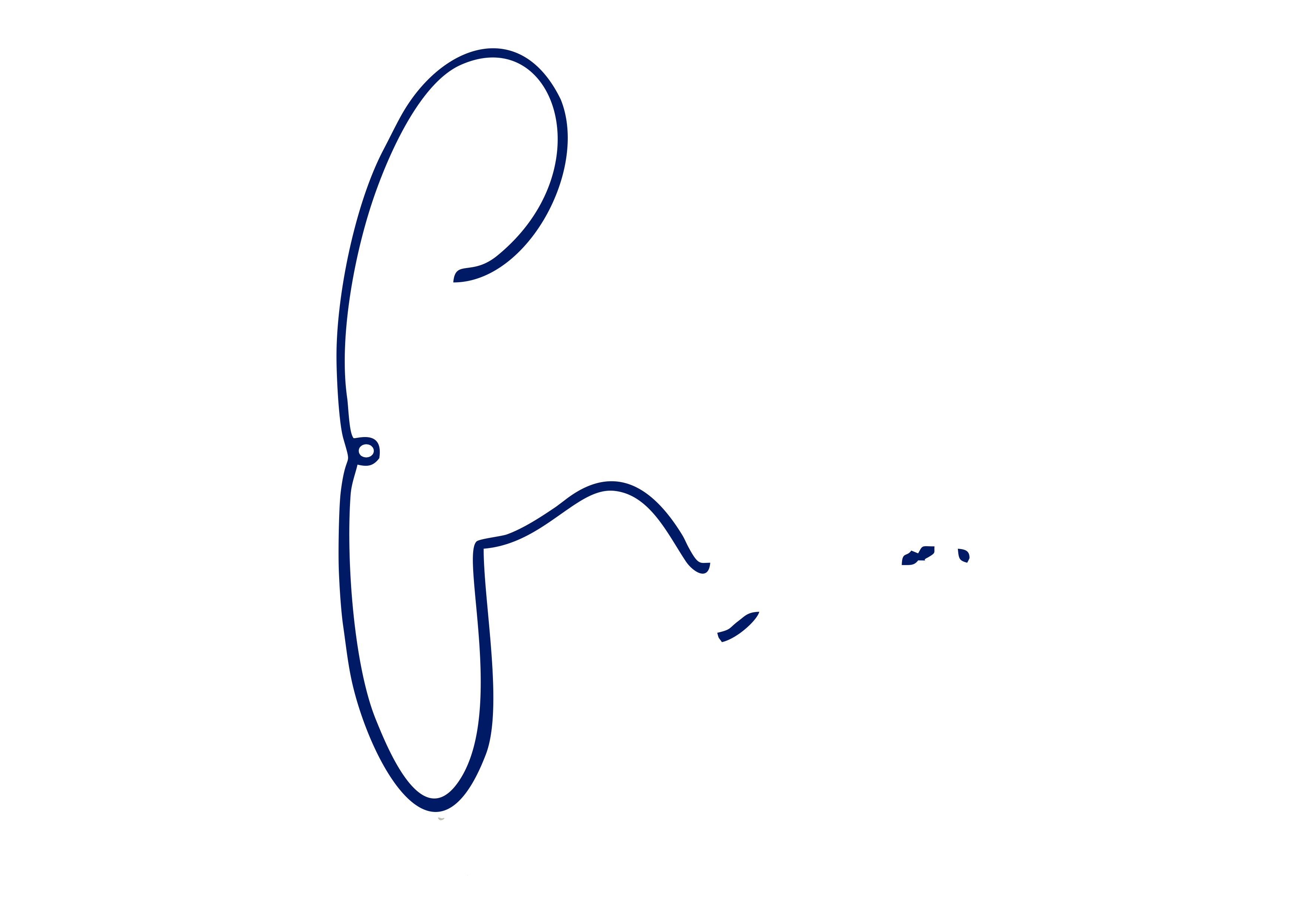 02PODER EXECUTIVOPODER EXECUTIVO02.14SECRETARIA MUNICIPAL DO TRABALHO E DO DESENVOLVIMENTO ECONÔMICOSECRETARIA MUNICIPAL DO TRABALHO E DO DESENVOLVIMENTO ECONÔMICO02.14.03COORDENADORIA EXECUTIVA COM., TURISMO E PRESTAÇÃO SERVIÇOSCOORDENADORIA EXECUTIVA COM., TURISMO E PRESTAÇÃO SERVIÇOSFUNCIONAL PROGRAMÁTICAFUNCIONAL PROGRAMÁTICAFUNCIONAL PROGRAMÁTICA23COMÉRCIO E SERVIÇOS23.695TURISMO23.695.0059PLANEJAMENTO E GESTÃO DO TURISMO23.695.0059.1PROJETO23.695.0059.1.051SINALIZAÇÃO TURÍSTICA R$      218.436,44 CATEGORIA ECONÔMICACATEGORIA ECONÔMICACATEGORIA ECONÔMICA4.4.90.51OBRAS E INSTALAÇÕES R$         22.538,10 FONTE DE RECURSO1 - TESOURO1 - TESOURO4.4.90.51OBRAS E INSTALAÇÕES R$      195.898,34 FONTE DE RECURSO02 - TRANSFERENCIAS E CONVENIOS ESTADUAIS - VINCULADOS02 - TRANSFERENCIAS E CONVENIOS ESTADUAIS - VINCULADOS02PODER EXECUTIVOPODER EXECUTIVO02.08SECRETARIA MUNICIPAL DE OBRAS E SERVIÇOS PÚBLICOSSECRETARIA MUNICIPAL DE OBRAS E SERVIÇOS PÚBLICOS02.08.02COORDENADORIA EXECUTIVA DE SERVIÇOS PÚBLICOSCOORDENADORIA EXECUTIVA DE SERVIÇOS PÚBLICOSFUNCIONAL PROGRAMÁTICAFUNCIONAL PROGRAMÁTICAFUNCIONAL PROGRAMÁTICA15URBANISMO15.452SERVIÇOS URBANOS15.452.0072LIMPEZA URBANA15.452.0072.2Atividade15.452.0072.2.017MANUTENÇÃO DAS ATIVIDADES R$         22.538,10 CATEGORIA ECONÔMICACATEGORIA ECONÔMICACATEGORIA ECONÔMICA3.3.90.39OUTROS SERVIÇOS DE TERCEIROS - PESSOA JURÍDICA R$         22.538,10 FONTE DE RECURSO1 - TESOURO1 - TESOURO